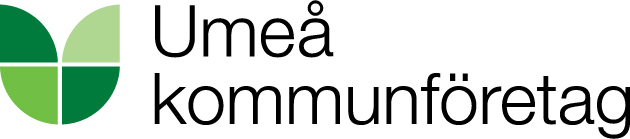 ARKIVBESKRIVNINGARKIVBESKRIVNINGUmeå Kommunföretag AB	2017-06-30		Revidering av arkivbeskrivning upprättad 2017 06 30.Organisation och verksamhetUmeå Kommunföretag är moderbolag för Umeå kommuns samtliga helägda bolag samt bolag i vilka Umeå Kommun beslutar ingå i med lägst 25 procent. Koncernen omfattade vid 2016 års utgång moderbolaget och de helägda dotterbolagen Umeå Energi AB, AB Bostaden i Umeå, Umeå Vatten och Avfall AB, Infrastruktur i Umeå AB  Umeå Parkerings AB, Dåva Deponi och Avfallscenter AB.Dessutom ingår det delägda dotterbolaget Västerbottens Museum AB 60% och intresse- bolagen Väven i Umeå AB 50%, Kvarkenhamnar AB 50%, Nolia AB 33%, Norrlands Operan AB 40 %, Visit Umeå AB 28%, Uminova Innovation AB 25,2 %, EuropeanCBRNE Trainingcenter AB 50%, Uminova Expression AB 25% och Umeå C AB 40%.Bolaget skall utifrån av kommunfullmäktige i Umeå antagen trafikplan ombesörja upphandling av kollektivtrafik. Bolaget skall vidare befrämja verksamhet för utveckling av unga entreprenörer i Umeå inom ramen för projektet BIC Factory. Bolagets verksamhet är att som moderbolag i koncernen samordna verksamheten inom koncernen, biträda företagen med management och ledningstjänster, göra utbildningsinsatser och biträda med finansieringsfrågorBolaget har sitt huvudkontor i lokaler i Umeå.Antal anställda för verksamheten är 10 med verkställande direktören. Umeå Kommunföretags organisation sedan januari 2009 framgår av nedanstående organisationsschema:Samband mellan verksamhet och viktigare typ av handlingar samt sökingångarAnsvarig för arkivverksamhetenYtterst ansvarig är bolagsstyrelsen. Det praktiska ansvaret har adm.chef Lena Jonsson.– I stort sett alla på huvudkontoret har tilldelats praktiskt arkivansvar. Allt sker dock med Lena Jonssons kännedom. Registrator är Andreas Hjalmarsson– Kontaktperson för arkivverksamheten är Lena Jonsson.Arkivlokaler– Umeå Kommunföretag AB har kännedom om de krav på arkivlokaler som Riksarkivet meddelat (RA-FS 1994:6, ändrade i RA-FS 1997:3) och som Umeå kommun ställer sig bakom. Bolaget arkiverar hos Stadsarkivet, men har fr o m 2015 korttidsarkiv i källaren på Rådhusesplanaden 8.Arkiv från andra arkivbildare som bolaget förvarar– Umeå Kommunföretag tar även emot handlingar och gör ekonomisk redovisning åt Infrastruktur i Umeå AB och dess dotterbolag, Kompetensspridning i Umeå AB.Uppgifter som regelbundet eller systematiskt hämtas ifrån eller lämnas till andra– NejRätt till försäljning av personuppgifter– NejSekretessbestämmelser– All offentlig verksamhet kan omfattas av sekretess enligt tillämpliga bestämmelser i Sekretesslagen.GallringsbestämmelserFormell, av styrelsen fastställd, dokumenthanteringsplan har hittills inte upprättats. Umeå Kommunföretag AB omfattas dock av ett antal kommungemensamma gallringsbestämmelser, bl. a:gallring av på kommunens hemsida publicerad information, fastställda av kommunstyrelsens arbetsutskott 2001-06-12,gallring av handlingar av tillfällig eller ringa betydelse, fastställda av kommunstyrelsen 1999-02-09,gallring av handlingar rörande Allmän administration (information och upphandling), ADB, E-post, Ekonomi (allmänt), fastställda av kommunstyrelsen i december 1997.Dokumenthanteringsplan för personaladministrativa handlingar inom Umeå Kommun fastställda av kommunstyrelsen 2006-01-17 (rev. 2006-08-16).Arbetet med att upprätta dokumenthanteringsplan för Umeå Kommunföretag pågår för närvarande och beräknas vara klart under 2009.Tekniska hjälpmedel– Fr.o.m. 1/1 2009 används Kommunens system Lärdha för diarieföring. Fr o m 2015 har Lärdha ersatts av Public 360. Detta sker genom fjärranslutning till kommunens system. För arbetet med kollektivtrafikplanering används Rebus planeringssystem (Forsler & Stjärna), IT-radio (Thoreb) samt Linaria (Swarco). Dessa system ägs och administreras av Länstrafiken. För skolskjutsplanering används Skjutsplus, som ägs av Umeå Kommun.IT-system– Bolaget använder idag följande IT-stöd:Post- och diarieföringsrutiner Postöppning sker av registrator. Personligt adresserad post öppnas av mottagaren. Allmänna handlingar överlämnas till registrator. E-post som utgör allmänna handlingar och inkommer till enskilda medarbetare skrivs ut på papper och överlämnas till registrator för diarieföring.– Diarium finns fr.o.m. 2007 och är fr.o.m. 1/1 2009 databaserat. Handlingar till diariet hålls samman ärendevis och sorteras i diarienummerordning.– De diarieförda handlingarna förvaras rent fysiskt i årsvisa pärmar. Handlingarna placeras sedermera i kartonger som märks med diarienummer.– Inkomna brev lämnas efter handläggning till diariet. In- och utgående skrivelser diarieförs tillsammans som ett ärende.– Antal diarieföringsstationer är en. DokumenttypDokumentnamnArkivbesrkivningFastställd/Upprättad2009 04 30Version1.2DokumentägareUmeå Kommunföretag ABDokumentansvarigReviderad2017 06 30Giltighetstidt. v.DokumentinformationDokumentinformationDokumentinformationDokumentinformationVerksamhetHandlingarSökingångarEkonomiadministrationBokföringHogia Ekonomi FastighetPersonaladministrationLöneunderlagHogia FastighetslönRegistratorÖvriga Allmänna handlingarPublic 360BIC FactoryProjektredovisningPärmsystemKollektivtrafikSkrivelser in/utPublic 360SystemAnvändningsområdeBeskrivningTogs i brukHogia Ekonomi FastighetEkonomiEkonomisystem för registrering av sedvanliga uppgifter (bl.a. grundbokföring, huvud-bokföring och kund- och leverantörsreskontra2009-01Övertagit licens från Umeå Företagscentra ABHogia AnläggningEkonomiAnläggningsregister, beräkning avskrivningar. Integrerat med Hogia Ekonomi Fastighet2015-01Hogia Approval ManagerEkonomiRegistrering och attest av leverantörsfakturor. Integrerat med Hogia Ekonomi Fastighet2014-09 Hogia FastighetslönLönerPersonaladministrativt system för registrering av för PA-system sedvanliga uppgifter (bl.a. uppgifter rörande anställda, anställning, arbetad tid, ledighet, sjukfrånvaro och lön).2009-01 Övertagit licens från Umeå Företagscentra ABPublic 360DiarieföringDiariesystem för ärenderegistrering. Systemet ägs och underhålls av Umeå Kommun.Team EngineStyrelsehandlingarDistribution och digital lagring av styrelsehandlingar, protokoll mmRebus planeringssystemKollektivtrafikplaneringTrafikplaneringsinstrument. Systemet ägs och underhålls av LänstrafikenIT-radioKollektivtrafikplaneringHjälpprogram för trafikledare ägs och underhålls av LänstrafikenLinariaKollektivtrafikplaneringBevakning av skyltar och digitala anslagstavlor. Systemet ägs och underhålls av LänstrafikenSkjutsplusSkolskjutsplaneringPlanering av skolskjuts